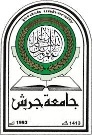 Jerash UniversityFaculty of ArtsQuality Assurance OfficeCourse DescriptionsFor the Bachelor of Arts (B.A.) Degree in“English Language and Literature”100 Words/DescriptionLast Updated:Semester 2 of 2018/2019000100Military Science(3 Credits)(3 Credits)As a compulsory university requirement, this Course comprises an overview of military sciences and cultures in terms of both theory and practice. The students are generally expected to learn, for instance, how an armed force(s) is divided/classified into legions, what considerable roles/missions it has to play/implement on local, regional and global levels and why a given country of the world basically intends to embrace an armed force as regards its national security and domestic stability. Strong focus will be on assessing the students’ leadership strengths and weaknesses through classroom instruction and hands-on application via a variety of skills and activities.As a compulsory university requirement, this Course comprises an overview of military sciences and cultures in terms of both theory and practice. The students are generally expected to learn, for instance, how an armed force(s) is divided/classified into legions, what considerable roles/missions it has to play/implement on local, regional and global levels and why a given country of the world basically intends to embrace an armed force as regards its national security and domestic stability. Strong focus will be on assessing the students’ leadership strengths and weaknesses through classroom instruction and hands-on application via a variety of skills and activities.As a compulsory university requirement, this Course comprises an overview of military sciences and cultures in terms of both theory and practice. The students are generally expected to learn, for instance, how an armed force(s) is divided/classified into legions, what considerable roles/missions it has to play/implement on local, regional and global levels and why a given country of the world basically intends to embrace an armed force as regards its national security and domestic stability. Strong focus will be on assessing the students’ leadership strengths and weaknesses through classroom instruction and hands-on application via a variety of skills and activities.As a compulsory university requirement, this Course comprises an overview of military sciences and cultures in terms of both theory and practice. The students are generally expected to learn, for instance, how an armed force(s) is divided/classified into legions, what considerable roles/missions it has to play/implement on local, regional and global levels and why a given country of the world basically intends to embrace an armed force as regards its national security and domestic stability. Strong focus will be on assessing the students’ leadership strengths and weaknesses through classroom instruction and hands-on application via a variety of skills and activities.101106Arabic Communication Skills (1)(3 Credits)(3 Credits)As a compulsory university requirement, this Course is mainly devoted to enhance the students' four basic language skills in Arabic (as a mother language) from both receptive and productive perspectives: reading, writing, listening and speaking. The program generally helps the students take on and internalize the essential semantic fields and syntactic patterns of such a synthetic language as Arabic. The Course is designed for beginners introducing them to the standard means of communication in modern standard Arabic. It is proficiency-based, implying that all of its activities are aimed at placing the students in the context of a native-speaking environment.As a compulsory university requirement, this Course is mainly devoted to enhance the students' four basic language skills in Arabic (as a mother language) from both receptive and productive perspectives: reading, writing, listening and speaking. The program generally helps the students take on and internalize the essential semantic fields and syntactic patterns of such a synthetic language as Arabic. The Course is designed for beginners introducing them to the standard means of communication in modern standard Arabic. It is proficiency-based, implying that all of its activities are aimed at placing the students in the context of a native-speaking environment.As a compulsory university requirement, this Course is mainly devoted to enhance the students' four basic language skills in Arabic (as a mother language) from both receptive and productive perspectives: reading, writing, listening and speaking. The program generally helps the students take on and internalize the essential semantic fields and syntactic patterns of such a synthetic language as Arabic. The Course is designed for beginners introducing them to the standard means of communication in modern standard Arabic. It is proficiency-based, implying that all of its activities are aimed at placing the students in the context of a native-speaking environment.As a compulsory university requirement, this Course is mainly devoted to enhance the students' four basic language skills in Arabic (as a mother language) from both receptive and productive perspectives: reading, writing, listening and speaking. The program generally helps the students take on and internalize the essential semantic fields and syntactic patterns of such a synthetic language as Arabic. The Course is designed for beginners introducing them to the standard means of communication in modern standard Arabic. It is proficiency-based, implying that all of its activities are aimed at placing the students in the context of a native-speaking environment.102108English Communication Skills(3 Credits)(3 Credits)As a compulsory university requirement, this Course is mainly designed to enhance and improve the students' four basic skills in English (as a foreign/second language) both receptively and productively in terms of reading, writing, listening and speaking. Generally-speaking, the Course aims at helping the students internalize the essential semantic fields and syntactic patterns of English. It is designed for intermediate levels, introducing them to the standard means of communication in modern standard English. It is a proficiency-based program, implying that all of its activities and applications are aimed at placing the subject students in the context of a native-speaking environment.As a compulsory university requirement, this Course is mainly designed to enhance and improve the students' four basic skills in English (as a foreign/second language) both receptively and productively in terms of reading, writing, listening and speaking. Generally-speaking, the Course aims at helping the students internalize the essential semantic fields and syntactic patterns of English. It is designed for intermediate levels, introducing them to the standard means of communication in modern standard English. It is a proficiency-based program, implying that all of its activities and applications are aimed at placing the subject students in the context of a native-speaking environment.As a compulsory university requirement, this Course is mainly designed to enhance and improve the students' four basic skills in English (as a foreign/second language) both receptively and productively in terms of reading, writing, listening and speaking. Generally-speaking, the Course aims at helping the students internalize the essential semantic fields and syntactic patterns of English. It is designed for intermediate levels, introducing them to the standard means of communication in modern standard English. It is a proficiency-based program, implying that all of its activities and applications are aimed at placing the subject students in the context of a native-speaking environment.As a compulsory university requirement, this Course is mainly designed to enhance and improve the students' four basic skills in English (as a foreign/second language) both receptively and productively in terms of reading, writing, listening and speaking. Generally-speaking, the Course aims at helping the students internalize the essential semantic fields and syntactic patterns of English. It is designed for intermediate levels, introducing them to the standard means of communication in modern standard English. It is a proficiency-based program, implying that all of its activities and applications are aimed at placing the subject students in the context of a native-speaking environment.101115National Education(3 Credits)(3 Credits)As a compulsory university requirement, this Course aims to develop national cohesion, cultivate the instinct for survival as a nation and boost confidence in their nation's future. Involving units on the country’s history and political/socioeconomic development, it also emphasizes on cultivating a sense of belonging and emotional rootedness to Jordan.As a compulsory university requirement, this Course aims to develop national cohesion, cultivate the instinct for survival as a nation and boost confidence in their nation's future. Involving units on the country’s history and political/socioeconomic development, it also emphasizes on cultivating a sense of belonging and emotional rootedness to Jordan.As a compulsory university requirement, this Course aims to develop national cohesion, cultivate the instinct for survival as a nation and boost confidence in their nation's future. Involving units on the country’s history and political/socioeconomic development, it also emphasizes on cultivating a sense of belonging and emotional rootedness to Jordan.As a compulsory university requirement, this Course aims to develop national cohesion, cultivate the instinct for survival as a nation and boost confidence in their nation's future. Involving units on the country’s history and political/socioeconomic development, it also emphasizes on cultivating a sense of belonging and emotional rootedness to Jordan.101103Writing and Composition(3 Credits)(3 Credits)As a compulsory faculty requirement, this Course helps students acquire fluent and efficient writing skills. It aims at encouraging them generate ideas, construct meaningfully correct sentences, sequence and organize their ideas into well-structured paragraphs, and use the (English and/or Arabic) grammar in a more eligible and appropriate manner.As a compulsory faculty requirement, this Course helps students acquire fluent and efficient writing skills. It aims at encouraging them generate ideas, construct meaningfully correct sentences, sequence and organize their ideas into well-structured paragraphs, and use the (English and/or Arabic) grammar in a more eligible and appropriate manner.As a compulsory faculty requirement, this Course helps students acquire fluent and efficient writing skills. It aims at encouraging them generate ideas, construct meaningfully correct sentences, sequence and organize their ideas into well-structured paragraphs, and use the (English and/or Arabic) grammar in a more eligible and appropriate manner.As a compulsory faculty requirement, this Course helps students acquire fluent and efficient writing skills. It aims at encouraging them generate ideas, construct meaningfully correct sentences, sequence and organize their ideas into well-structured paragraphs, and use the (English and/or Arabic) grammar in a more eligible and appropriate manner.101107Arabic Communication Skills (2)(3 Credits)(3 Credits)As a compulsory faculty requirement, this Course focuses on the receptive and productive skills: reading, writing, listening and speaking. It supports the students’ communication skills at a higher level and recaps any content(s) covered in previous beginners or intermediate programs. The students are given the opportunity to practice vocabulary in new situations; they are prepared to converse fluently and with confidence, being helped create their own cultural awareness and better understandings of such topics as norms, values, life-styles and traditions. Reading through various texts and contexts and writing both grammatically and meaningfully sound paragraphs are considerable targets of this Course.As a compulsory faculty requirement, this Course focuses on the receptive and productive skills: reading, writing, listening and speaking. It supports the students’ communication skills at a higher level and recaps any content(s) covered in previous beginners or intermediate programs. The students are given the opportunity to practice vocabulary in new situations; they are prepared to converse fluently and with confidence, being helped create their own cultural awareness and better understandings of such topics as norms, values, life-styles and traditions. Reading through various texts and contexts and writing both grammatically and meaningfully sound paragraphs are considerable targets of this Course.As a compulsory faculty requirement, this Course focuses on the receptive and productive skills: reading, writing, listening and speaking. It supports the students’ communication skills at a higher level and recaps any content(s) covered in previous beginners or intermediate programs. The students are given the opportunity to practice vocabulary in new situations; they are prepared to converse fluently and with confidence, being helped create their own cultural awareness and better understandings of such topics as norms, values, life-styles and traditions. Reading through various texts and contexts and writing both grammatically and meaningfully sound paragraphs are considerable targets of this Course.As a compulsory faculty requirement, this Course focuses on the receptive and productive skills: reading, writing, listening and speaking. It supports the students’ communication skills at a higher level and recaps any content(s) covered in previous beginners or intermediate programs. The students are given the opportunity to practice vocabulary in new situations; they are prepared to converse fluently and with confidence, being helped create their own cultural awareness and better understandings of such topics as norms, values, life-styles and traditions. Reading through various texts and contexts and writing both grammatically and meaningfully sound paragraphs are considerable targets of this Course.101104Poetic Texts(3 Credits)(3 Credits)As a compulsory faculty requirement, this Course is basically designed to focus on how a poetic text in either Arabic or English is comprehended, analyzed and discussed in light of some other ones. Students are helped learn about poetry in general and such poetic issues as rhyme, rhythm and mode/tenor in particular and how poetry is different from prose.As a compulsory faculty requirement, this Course is basically designed to focus on how a poetic text in either Arabic or English is comprehended, analyzed and discussed in light of some other ones. Students are helped learn about poetry in general and such poetic issues as rhyme, rhythm and mode/tenor in particular and how poetry is different from prose.As a compulsory faculty requirement, this Course is basically designed to focus on how a poetic text in either Arabic or English is comprehended, analyzed and discussed in light of some other ones. Students are helped learn about poetry in general and such poetic issues as rhyme, rhythm and mode/tenor in particular and how poetry is different from prose.As a compulsory faculty requirement, this Course is basically designed to focus on how a poetic text in either Arabic or English is comprehended, analyzed and discussed in light of some other ones. Students are helped learn about poetry in general and such poetic issues as rhyme, rhythm and mode/tenor in particular and how poetry is different from prose.101205Arabic Library and Dictionaries(3 Credits)(3 Credits)As a compulsory faculty requirement, this Course aims at enriching students' skill in browsing an Arabic library’s soft and/or hard resources. Students are let learn about online databases and bibliographic citation indexes with a focus on political/socio-economic affairs in the Middle East. It includes news sources, periodical articles, bibliographic citations, and book reviews.As a compulsory faculty requirement, this Course aims at enriching students' skill in browsing an Arabic library’s soft and/or hard resources. Students are let learn about online databases and bibliographic citation indexes with a focus on political/socio-economic affairs in the Middle East. It includes news sources, periodical articles, bibliographic citations, and book reviews.As a compulsory faculty requirement, this Course aims at enriching students' skill in browsing an Arabic library’s soft and/or hard resources. Students are let learn about online databases and bibliographic citation indexes with a focus on political/socio-economic affairs in the Middle East. It includes news sources, periodical articles, bibliographic citations, and book reviews.As a compulsory faculty requirement, this Course aims at enriching students' skill in browsing an Arabic library’s soft and/or hard resources. Students are let learn about online databases and bibliographic citation indexes with a focus on political/socio-economic affairs in the Middle East. It includes news sources, periodical articles, bibliographic citations, and book reviews.102003Special English Language Skills(3 Credits)(3 Credits)As a compulsory faculty requirement, this Course is particularly designed for the students of the Faculty of Arts. It familiarizes students with all and any major or minor literary and linguistic terms. It also focuses on literary movements and trends and the various fields of literature and linguistics. Texts in this area will be read thoroughly.As a compulsory faculty requirement, this Course is particularly designed for the students of the Faculty of Arts. It familiarizes students with all and any major or minor literary and linguistic terms. It also focuses on literary movements and trends and the various fields of literature and linguistics. Texts in this area will be read thoroughly.As a compulsory faculty requirement, this Course is particularly designed for the students of the Faculty of Arts. It familiarizes students with all and any major or minor literary and linguistic terms. It also focuses on literary movements and trends and the various fields of literature and linguistics. Texts in this area will be read thoroughly.As a compulsory faculty requirement, this Course is particularly designed for the students of the Faculty of Arts. It familiarizes students with all and any major or minor literary and linguistic terms. It also focuses on literary movements and trends and the various fields of literature and linguistics. Texts in this area will be read thoroughly.102107Language Skills through Literature(3 Credits)(3 Credits)As a compulsory faculty requirement, this Course intends primarily for potential English majors and is designed to teach language through literature of all kinds or genres. The Course gives a principal emphasis on reading and appreciating various literary texts together with familiarizing students with major literary and linguistic terms or techniques.As a compulsory faculty requirement, this Course intends primarily for potential English majors and is designed to teach language through literature of all kinds or genres. The Course gives a principal emphasis on reading and appreciating various literary texts together with familiarizing students with major literary and linguistic terms or techniques.As a compulsory faculty requirement, this Course intends primarily for potential English majors and is designed to teach language through literature of all kinds or genres. The Course gives a principal emphasis on reading and appreciating various literary texts together with familiarizing students with major literary and linguistic terms or techniques.As a compulsory faculty requirement, this Course intends primarily for potential English majors and is designed to teach language through literature of all kinds or genres. The Course gives a principal emphasis on reading and appreciating various literary texts together with familiarizing students with major literary and linguistic terms or techniques.701104Educational Psychology(3 Credits)(3 Credits)As a compulsory faculty requirement, this Course is the discipline that focuses on understanding how human beings acquire knowledge and how they are shaped by learning environment. It studies the processes and cognitive, behavioral and developmental factors that take place during learning, and how a learning environment affects study outcomes.As a compulsory faculty requirement, this Course is the discipline that focuses on understanding how human beings acquire knowledge and how they are shaped by learning environment. It studies the processes and cognitive, behavioral and developmental factors that take place during learning, and how a learning environment affects study outcomes.As a compulsory faculty requirement, this Course is the discipline that focuses on understanding how human beings acquire knowledge and how they are shaped by learning environment. It studies the processes and cognitive, behavioral and developmental factors that take place during learning, and how a learning environment affects study outcomes.As a compulsory faculty requirement, this Course is the discipline that focuses on understanding how human beings acquire knowledge and how they are shaped by learning environment. It studies the processes and cognitive, behavioral and developmental factors that take place during learning, and how a learning environment affects study outcomes.102104Conversation Skills in English(3 Credits)(3 Credits)As a compulsory department requirement, this Course enhances students' listening and speaking skills. It involves language-based activities to develop their competence to deal with different situations. Students learn phonetic scripts/features for enlarging their understanding of precise articulation and developing their communicative competence in meaningful contexts.As a compulsory department requirement, this Course enhances students' listening and speaking skills. It involves language-based activities to develop their competence to deal with different situations. Students learn phonetic scripts/features for enlarging their understanding of precise articulation and developing their communicative competence in meaningful contexts.As a compulsory department requirement, this Course enhances students' listening and speaking skills. It involves language-based activities to develop their competence to deal with different situations. Students learn phonetic scripts/features for enlarging their understanding of precise articulation and developing their communicative competence in meaningful contexts.As a compulsory department requirement, this Course enhances students' listening and speaking skills. It involves language-based activities to develop their competence to deal with different situations. Students learn phonetic scripts/features for enlarging their understanding of precise articulation and developing their communicative competence in meaningful contexts.102109Listening Comprehension(3 Credits)(3 Credits)As a compulsory department requirement, this Course aims at familiarizing students with different skills/techniques for understanding reports, dialogues and conversations. These skills include listening to a conversation for specific details, as well as enhancing the listening skill through rile-play from prepared dialogues. The basics of intonation patterns of spoken English are also stressed.As a compulsory department requirement, this Course aims at familiarizing students with different skills/techniques for understanding reports, dialogues and conversations. These skills include listening to a conversation for specific details, as well as enhancing the listening skill through rile-play from prepared dialogues. The basics of intonation patterns of spoken English are also stressed.As a compulsory department requirement, this Course aims at familiarizing students with different skills/techniques for understanding reports, dialogues and conversations. These skills include listening to a conversation for specific details, as well as enhancing the listening skill through rile-play from prepared dialogues. The basics of intonation patterns of spoken English are also stressed.As a compulsory department requirement, this Course aims at familiarizing students with different skills/techniques for understanding reports, dialogues and conversations. These skills include listening to a conversation for specific details, as well as enhancing the listening skill through rile-play from prepared dialogues. The basics of intonation patterns of spoken English are also stressed.102210Writing(3 Credits)(3 Credits)As a compulsory department requirement, this Course emphasizes writing at the paragraph level. It introduces methods of combination into a sequence conveying a central thought in composing descriptive, comparative and explanatory paragraphs. It teaches students how to make use of the library and apply documentation principles and research techniques in academic research writing.As a compulsory department requirement, this Course emphasizes writing at the paragraph level. It introduces methods of combination into a sequence conveying a central thought in composing descriptive, comparative and explanatory paragraphs. It teaches students how to make use of the library and apply documentation principles and research techniques in academic research writing.As a compulsory department requirement, this Course emphasizes writing at the paragraph level. It introduces methods of combination into a sequence conveying a central thought in composing descriptive, comparative and explanatory paragraphs. It teaches students how to make use of the library and apply documentation principles and research techniques in academic research writing.As a compulsory department requirement, this Course emphasizes writing at the paragraph level. It introduces methods of combination into a sequence conveying a central thought in composing descriptive, comparative and explanatory paragraphs. It teaches students how to make use of the library and apply documentation principles and research techniques in academic research writing.102216Reading in EnglishReading in English(3 Credits)As a compulsory department requirement, this Course builds on such earlier English courses on grammatical structures and conversational skills using more advanced material. It also aims at developing the writing skills of students in such a foreign language as English. It develops themes such as letter writing and gives attention to the development of personal styles.As a compulsory department requirement, this Course builds on such earlier English courses on grammatical structures and conversational skills using more advanced material. It also aims at developing the writing skills of students in such a foreign language as English. It develops themes such as letter writing and gives attention to the development of personal styles.As a compulsory department requirement, this Course builds on such earlier English courses on grammatical structures and conversational skills using more advanced material. It also aims at developing the writing skills of students in such a foreign language as English. It develops themes such as letter writing and gives attention to the development of personal styles.As a compulsory department requirement, this Course builds on such earlier English courses on grammatical structures and conversational skills using more advanced material. It also aims at developing the writing skills of students in such a foreign language as English. It develops themes such as letter writing and gives attention to the development of personal styles.102213Research Methods/EnglishResearch Methods/English(3 Credits)As a compulsory department requirement, this Course introduces the BA students at the Faculty of Arts to the tools and/or instruments and techniques of collecting data and analyzing/interpreting information. Students are expected to learn how to narrow down a topic, assemble a bibliography, create a working plan for a research paper and come out at the end with a well-organized piece of research.As a compulsory department requirement, this Course introduces the BA students at the Faculty of Arts to the tools and/or instruments and techniques of collecting data and analyzing/interpreting information. Students are expected to learn how to narrow down a topic, assemble a bibliography, create a working plan for a research paper and come out at the end with a well-organized piece of research.As a compulsory department requirement, this Course introduces the BA students at the Faculty of Arts to the tools and/or instruments and techniques of collecting data and analyzing/interpreting information. Students are expected to learn how to narrow down a topic, assemble a bibliography, create a working plan for a research paper and come out at the end with a well-organized piece of research.As a compulsory department requirement, this Course introduces the BA students at the Faculty of Arts to the tools and/or instruments and techniques of collecting data and analyzing/interpreting information. Students are expected to learn how to narrow down a topic, assemble a bibliography, create a working plan for a research paper and come out at the end with a well-organized piece of research.102214Advanced WritingAdvanced Writing(3 Credits)As a compulsory department requirement, this Course helps determine whether writing can be acquainted through study or is learned all by inspiration. Generally speaking, the Course intends to equip students with practical techniques of composition of such literary genres as poetry, drama and fiction. An assessment at the end of semester is based on the student's original composition of his own creative work.As a compulsory department requirement, this Course helps determine whether writing can be acquainted through study or is learned all by inspiration. Generally speaking, the Course intends to equip students with practical techniques of composition of such literary genres as poetry, drama and fiction. An assessment at the end of semester is based on the student's original composition of his own creative work.As a compulsory department requirement, this Course helps determine whether writing can be acquainted through study or is learned all by inspiration. Generally speaking, the Course intends to equip students with practical techniques of composition of such literary genres as poetry, drama and fiction. An assessment at the end of semester is based on the student's original composition of his own creative work.As a compulsory department requirement, this Course helps determine whether writing can be acquainted through study or is learned all by inspiration. Generally speaking, the Course intends to equip students with practical techniques of composition of such literary genres as poetry, drama and fiction. An assessment at the end of semester is based on the student's original composition of his own creative work.102218PhoneticsPhonetics(3 Credits)As a compulsory department requirement, this Course is a study of the sound system of English. It focuses on the distinctive sound features of the English language (i.e. voicing and place/manner of articulation for constants, and lip-rounding and tongue height/frontness for vowels). Special emphasis will be placed on recognizing, describing and producing different syllables and units of pronunciation.As a compulsory department requirement, this Course is a study of the sound system of English. It focuses on the distinctive sound features of the English language (i.e. voicing and place/manner of articulation for constants, and lip-rounding and tongue height/frontness for vowels). Special emphasis will be placed on recognizing, describing and producing different syllables and units of pronunciation.As a compulsory department requirement, this Course is a study of the sound system of English. It focuses on the distinctive sound features of the English language (i.e. voicing and place/manner of articulation for constants, and lip-rounding and tongue height/frontness for vowels). Special emphasis will be placed on recognizing, describing and producing different syllables and units of pronunciation.As a compulsory department requirement, this Course is a study of the sound system of English. It focuses on the distinctive sound features of the English language (i.e. voicing and place/manner of articulation for constants, and lip-rounding and tongue height/frontness for vowels). Special emphasis will be placed on recognizing, describing and producing different syllables and units of pronunciation.102219PhonologyPhonology(3 Credits)As a compulsory department requirement, this Course provides the student with a broad introduction to English phonetics and phonology, and to the study of English accents. It focuses on the sound systems of two model accents of English, including intonation patterns as well as consonants and vowels. It also includes topics such as metrical and prosodic structure, features and their phonetic basis in speech, acquisition and parsing, phonological domains, morphology, and language change and reconstruction.As a compulsory department requirement, this Course provides the student with a broad introduction to English phonetics and phonology, and to the study of English accents. It focuses on the sound systems of two model accents of English, including intonation patterns as well as consonants and vowels. It also includes topics such as metrical and prosodic structure, features and their phonetic basis in speech, acquisition and parsing, phonological domains, morphology, and language change and reconstruction.As a compulsory department requirement, this Course provides the student with a broad introduction to English phonetics and phonology, and to the study of English accents. It focuses on the sound systems of two model accents of English, including intonation patterns as well as consonants and vowels. It also includes topics such as metrical and prosodic structure, features and their phonetic basis in speech, acquisition and parsing, phonological domains, morphology, and language change and reconstruction.As a compulsory department requirement, this Course provides the student with a broad introduction to English phonetics and phonology, and to the study of English accents. It focuses on the sound systems of two model accents of English, including intonation patterns as well as consonants and vowels. It also includes topics such as metrical and prosodic structure, features and their phonetic basis in speech, acquisition and parsing, phonological domains, morphology, and language change and reconstruction.102316Grammar & Usage (1)(3 Credits)(3 Credits)As a compulsory department requirement, this Course concentrates on the basic grammatical rules and categories of the English language. It will cover both fields of syntax and morphology (e.g. tenses, parts of speech) which grammar shall formally constitute. Sentential types (passive, reported, question), noun and verb phrases, adjectives and adverbs and prepositions, among others, are studied in depth both theoretically and practically. Eventually, the Course is almost meant to prepare the students to the subsequent, more advanced grammar Course no. 317.As a compulsory department requirement, this Course concentrates on the basic grammatical rules and categories of the English language. It will cover both fields of syntax and morphology (e.g. tenses, parts of speech) which grammar shall formally constitute. Sentential types (passive, reported, question), noun and verb phrases, adjectives and adverbs and prepositions, among others, are studied in depth both theoretically and practically. Eventually, the Course is almost meant to prepare the students to the subsequent, more advanced grammar Course no. 317.As a compulsory department requirement, this Course concentrates on the basic grammatical rules and categories of the English language. It will cover both fields of syntax and morphology (e.g. tenses, parts of speech) which grammar shall formally constitute. Sentential types (passive, reported, question), noun and verb phrases, adjectives and adverbs and prepositions, among others, are studied in depth both theoretically and practically. Eventually, the Course is almost meant to prepare the students to the subsequent, more advanced grammar Course no. 317.As a compulsory department requirement, this Course concentrates on the basic grammatical rules and categories of the English language. It will cover both fields of syntax and morphology (e.g. tenses, parts of speech) which grammar shall formally constitute. Sentential types (passive, reported, question), noun and verb phrases, adjectives and adverbs and prepositions, among others, are studied in depth both theoretically and practically. Eventually, the Course is almost meant to prepare the students to the subsequent, more advanced grammar Course no. 317.102317Grammar & Usage (2)Grammar & Usage (2)(3 Credits)As a compulsory department requirement, this Course concentrates on the main sentential phenomena. It deals with categories like expanded simple sentence, complex sentence with relative and other subordinate clauses, compound sentence, etc. Other grammar topics this Course focuses on include particular passive and morpho-syntax of (phrasal-verb) idioms and many various prepositional usages.As a compulsory department requirement, this Course concentrates on the main sentential phenomena. It deals with categories like expanded simple sentence, complex sentence with relative and other subordinate clauses, compound sentence, etc. Other grammar topics this Course focuses on include particular passive and morpho-syntax of (phrasal-verb) idioms and many various prepositional usages.As a compulsory department requirement, this Course concentrates on the main sentential phenomena. It deals with categories like expanded simple sentence, complex sentence with relative and other subordinate clauses, compound sentence, etc. Other grammar topics this Course focuses on include particular passive and morpho-syntax of (phrasal-verb) idioms and many various prepositional usages.As a compulsory department requirement, this Course concentrates on the main sentential phenomena. It deals with categories like expanded simple sentence, complex sentence with relative and other subordinate clauses, compound sentence, etc. Other grammar topics this Course focuses on include particular passive and morpho-syntax of (phrasal-verb) idioms and many various prepositional usages.102321Morphology & Syntax (1)(3 Credits)(3 Credits)As a compulsory department requirement, this Course is a general practical survey of the assumptions and techniques of morphemic analysis and the description of syntactic structures. The various forms of speech, types of sentences and theoretical bases of grammar in modern linguistics will be examined and investigated with emphasis on the transformational-generative approach.As a compulsory department requirement, this Course is a general practical survey of the assumptions and techniques of morphemic analysis and the description of syntactic structures. The various forms of speech, types of sentences and theoretical bases of grammar in modern linguistics will be examined and investigated with emphasis on the transformational-generative approach.As a compulsory department requirement, this Course is a general practical survey of the assumptions and techniques of morphemic analysis and the description of syntactic structures. The various forms of speech, types of sentences and theoretical bases of grammar in modern linguistics will be examined and investigated with emphasis on the transformational-generative approach.As a compulsory department requirement, this Course is a general practical survey of the assumptions and techniques of morphemic analysis and the description of syntactic structures. The various forms of speech, types of sentences and theoretical bases of grammar in modern linguistics will be examined and investigated with emphasis on the transformational-generative approach.102232Introduction to English LiteratureIntroduction to English Literature(3 Credits)As a compulsory department requirement, this Course aims at giving the students a historical overview of the development of the English literature from its very beginning(s) to the present day. It introduces students to analytical and critical tools that help students appreciate, understand, and analyze literary texts along with providing students with language communication skills. The approach will be investigated in terms of the most influential authors and movements. A various set of rationally selected texts or pieces of art representing these major authors and movements will be used.As a compulsory department requirement, this Course aims at giving the students a historical overview of the development of the English literature from its very beginning(s) to the present day. It introduces students to analytical and critical tools that help students appreciate, understand, and analyze literary texts along with providing students with language communication skills. The approach will be investigated in terms of the most influential authors and movements. A various set of rationally selected texts or pieces of art representing these major authors and movements will be used.As a compulsory department requirement, this Course aims at giving the students a historical overview of the development of the English literature from its very beginning(s) to the present day. It introduces students to analytical and critical tools that help students appreciate, understand, and analyze literary texts along with providing students with language communication skills. The approach will be investigated in terms of the most influential authors and movements. A various set of rationally selected texts or pieces of art representing these major authors and movements will be used.As a compulsory department requirement, this Course aims at giving the students a historical overview of the development of the English literature from its very beginning(s) to the present day. It introduces students to analytical and critical tools that help students appreciate, understand, and analyze literary texts along with providing students with language communication skills. The approach will be investigated in terms of the most influential authors and movements. A various set of rationally selected texts or pieces of art representing these major authors and movements will be used.102234Survey of American LiteratureSurvey of American Literature(3 Credits)As a compulsory department requirement, this Course aims at giving students a historical overview of the development of American literature from its beginning to the present day. The approach will be in terms of major authors and movements. Selected texts representing major American authors and movements will be used. The Course may also include brief surveys of Canadian, Australian and other literatures in English.As a compulsory department requirement, this Course aims at giving students a historical overview of the development of American literature from its beginning to the present day. The approach will be in terms of major authors and movements. Selected texts representing major American authors and movements will be used. The Course may also include brief surveys of Canadian, Australian and other literatures in English.As a compulsory department requirement, this Course aims at giving students a historical overview of the development of American literature from its beginning to the present day. The approach will be in terms of major authors and movements. Selected texts representing major American authors and movements will be used. The Course may also include brief surveys of Canadian, Australian and other literatures in English.As a compulsory department requirement, this Course aims at giving students a historical overview of the development of American literature from its beginning to the present day. The approach will be in terms of major authors and movements. Selected texts representing major American authors and movements will be used. The Course may also include brief surveys of Canadian, Australian and other literatures in English.108206Translation (1)Translation (1)(3 Credits)As a compulsory department requirement, this Course aims at familiarizing the students with the field of translation in general. It focuses on the translation of fiction and non-fiction from Arabic into English and vice-versa. The students will be given guidelines including specific translation techniques. Emphasis is placed on a problem-solving approach to be supported by a text analysis (both in the pre-translation phase and in subsequent editing evaluation).As a compulsory department requirement, this Course aims at familiarizing the students with the field of translation in general. It focuses on the translation of fiction and non-fiction from Arabic into English and vice-versa. The students will be given guidelines including specific translation techniques. Emphasis is placed on a problem-solving approach to be supported by a text analysis (both in the pre-translation phase and in subsequent editing evaluation).As a compulsory department requirement, this Course aims at familiarizing the students with the field of translation in general. It focuses on the translation of fiction and non-fiction from Arabic into English and vice-versa. The students will be given guidelines including specific translation techniques. Emphasis is placed on a problem-solving approach to be supported by a text analysis (both in the pre-translation phase and in subsequent editing evaluation).As a compulsory department requirement, this Course aims at familiarizing the students with the field of translation in general. It focuses on the translation of fiction and non-fiction from Arabic into English and vice-versa. The students will be given guidelines including specific translation techniques. Emphasis is placed on a problem-solving approach to be supported by a text analysis (both in the pre-translation phase and in subsequent editing evaluation).102347American NovelAmerican Novel(3 Credits)As a compulsory department requirement, this Course includes both fiction and non-fiction prose. Fiction will be represented by some of the major novelists from Hawthorne and Melville to contemporary novelists. The goal of this course is to help you engage with American literature through reading a wide variety of American novels by a number of major American writers (e.g. F. Scott Fitzgerald, Earnest Hemingway, John Steinbeck and Mark Twain). The Course focuses primarily on novels of the 20th and 21 centuries, and it aims at establishing the works in their historical, social and political contexts.As a compulsory department requirement, this Course includes both fiction and non-fiction prose. Fiction will be represented by some of the major novelists from Hawthorne and Melville to contemporary novelists. The goal of this course is to help you engage with American literature through reading a wide variety of American novels by a number of major American writers (e.g. F. Scott Fitzgerald, Earnest Hemingway, John Steinbeck and Mark Twain). The Course focuses primarily on novels of the 20th and 21 centuries, and it aims at establishing the works in their historical, social and political contexts.As a compulsory department requirement, this Course includes both fiction and non-fiction prose. Fiction will be represented by some of the major novelists from Hawthorne and Melville to contemporary novelists. The goal of this course is to help you engage with American literature through reading a wide variety of American novels by a number of major American writers (e.g. F. Scott Fitzgerald, Earnest Hemingway, John Steinbeck and Mark Twain). The Course focuses primarily on novels of the 20th and 21 centuries, and it aims at establishing the works in their historical, social and political contexts.As a compulsory department requirement, this Course includes both fiction and non-fiction prose. Fiction will be represented by some of the major novelists from Hawthorne and Melville to contemporary novelists. The goal of this course is to help you engage with American literature through reading a wide variety of American novels by a number of major American writers (e.g. F. Scott Fitzgerald, Earnest Hemingway, John Steinbeck and Mark Twain). The Course focuses primarily on novels of the 20th and 21 centuries, and it aims at establishing the works in their historical, social and political contexts.102357English NovelEnglish Novel(3 Credits)As a compulsory department requirement, this Course includes fictions representing some of the major English novelists from Dickens till William Golding. Authors studied will include Emily Bronte, Elizabeth Gaskell, Charles Dickens, George Eliot and Thomas Hardy. The ideological dilemmas of contemporary life and fictional solutions to resolve them can be dealt with. The students will also be exposed to the characteristic features of British novels of the twentieth century along with the major writers like E.M. Foster, Virginia Wolf and James Joyce.As a compulsory department requirement, this Course includes fictions representing some of the major English novelists from Dickens till William Golding. Authors studied will include Emily Bronte, Elizabeth Gaskell, Charles Dickens, George Eliot and Thomas Hardy. The ideological dilemmas of contemporary life and fictional solutions to resolve them can be dealt with. The students will also be exposed to the characteristic features of British novels of the twentieth century along with the major writers like E.M. Foster, Virginia Wolf and James Joyce.As a compulsory department requirement, this Course includes fictions representing some of the major English novelists from Dickens till William Golding. Authors studied will include Emily Bronte, Elizabeth Gaskell, Charles Dickens, George Eliot and Thomas Hardy. The ideological dilemmas of contemporary life and fictional solutions to resolve them can be dealt with. The students will also be exposed to the characteristic features of British novels of the twentieth century along with the major writers like E.M. Foster, Virginia Wolf and James Joyce.As a compulsory department requirement, this Course includes fictions representing some of the major English novelists from Dickens till William Golding. Authors studied will include Emily Bronte, Elizabeth Gaskell, Charles Dickens, George Eliot and Thomas Hardy. The ideological dilemmas of contemporary life and fictional solutions to resolve them can be dealt with. The students will also be exposed to the characteristic features of British novels of the twentieth century along with the major writers like E.M. Foster, Virginia Wolf and James Joyce.102351Drama/Shakespeare and RenaissanceDrama/Shakespeare and Renaissance(3 Credits)As a compulsory department requirement, this Course covers and compares plays by Shakespeare and his contemporaries, in relation both to the theatres and audiences which staged and saw them, and the societies and social processes they represented. It is expected that the Course will acquaint the students with the changing ethos of Elizabethan and Jacobean world pictures. General social processes such as courting and marrying, dying and mourning, and other more particular ones such as the making of witches will be included.As a compulsory department requirement, this Course covers and compares plays by Shakespeare and his contemporaries, in relation both to the theatres and audiences which staged and saw them, and the societies and social processes they represented. It is expected that the Course will acquaint the students with the changing ethos of Elizabethan and Jacobean world pictures. General social processes such as courting and marrying, dying and mourning, and other more particular ones such as the making of witches will be included.As a compulsory department requirement, this Course covers and compares plays by Shakespeare and his contemporaries, in relation both to the theatres and audiences which staged and saw them, and the societies and social processes they represented. It is expected that the Course will acquaint the students with the changing ethos of Elizabethan and Jacobean world pictures. General social processes such as courting and marrying, dying and mourning, and other more particular ones such as the making of witches will be included.As a compulsory department requirement, this Course covers and compares plays by Shakespeare and his contemporaries, in relation both to the theatres and audiences which staged and saw them, and the societies and social processes they represented. It is expected that the Course will acquaint the students with the changing ethos of Elizabethan and Jacobean world pictures. General social processes such as courting and marrying, dying and mourning, and other more particular ones such as the making of witches will be included.102352Modern British and American DramaModern British and American Drama(3 Credits)As a compulsory department requirement, this Course focuses on the development of modern drama in Britain and America. The most important trends will be studies with emphasis on significant contemporary playwrights. The plays included in this Course will represent some of the major British playwrights from Oscar wild through Bernard Shaw to Harold Pinter and some of the major American dramatists from Eugene O'Neill to Arthur Miller and Tennessee Williams. The students will read the selected plays and write critical essays on the works preferably demonstrating fresh insight and extensive research on relevant critical texts.As a compulsory department requirement, this Course focuses on the development of modern drama in Britain and America. The most important trends will be studies with emphasis on significant contemporary playwrights. The plays included in this Course will represent some of the major British playwrights from Oscar wild through Bernard Shaw to Harold Pinter and some of the major American dramatists from Eugene O'Neill to Arthur Miller and Tennessee Williams. The students will read the selected plays and write critical essays on the works preferably demonstrating fresh insight and extensive research on relevant critical texts.As a compulsory department requirement, this Course focuses on the development of modern drama in Britain and America. The most important trends will be studies with emphasis on significant contemporary playwrights. The plays included in this Course will represent some of the major British playwrights from Oscar wild through Bernard Shaw to Harold Pinter and some of the major American dramatists from Eugene O'Neill to Arthur Miller and Tennessee Williams. The students will read the selected plays and write critical essays on the works preferably demonstrating fresh insight and extensive research on relevant critical texts.As a compulsory department requirement, this Course focuses on the development of modern drama in Britain and America. The most important trends will be studies with emphasis on significant contemporary playwrights. The plays included in this Course will represent some of the major British playwrights from Oscar wild through Bernard Shaw to Harold Pinter and some of the major American dramatists from Eugene O'Neill to Arthur Miller and Tennessee Williams. The students will read the selected plays and write critical essays on the works preferably demonstrating fresh insight and extensive research on relevant critical texts.102355Poetry from Renaissance to RomanticismPoetry from Renaissance to Romanticism(3 Credits)As a compulsory department requirement, this Course studies the English poetry chosen from the middle ages, through the Renaissance, the Elizabethan Age and the Jacobean period till Romanticism. Outstanding poets (e.g. Sir Thomas Wyatt, William Shakespeare, Mary Wroth; Christopher Marlowe, William Blake, Percy Shelley and John Keats) will be studied. The students will be also introduced to the relevant historical, cultural, political and aesthetic milieu. They are encouraged to create their own views of the suggested array of poems through close reading; they will be asked to think about these poems with the help of a number of critical texts.As a compulsory department requirement, this Course studies the English poetry chosen from the middle ages, through the Renaissance, the Elizabethan Age and the Jacobean period till Romanticism. Outstanding poets (e.g. Sir Thomas Wyatt, William Shakespeare, Mary Wroth; Christopher Marlowe, William Blake, Percy Shelley and John Keats) will be studied. The students will be also introduced to the relevant historical, cultural, political and aesthetic milieu. They are encouraged to create their own views of the suggested array of poems through close reading; they will be asked to think about these poems with the help of a number of critical texts.As a compulsory department requirement, this Course studies the English poetry chosen from the middle ages, through the Renaissance, the Elizabethan Age and the Jacobean period till Romanticism. Outstanding poets (e.g. Sir Thomas Wyatt, William Shakespeare, Mary Wroth; Christopher Marlowe, William Blake, Percy Shelley and John Keats) will be studied. The students will be also introduced to the relevant historical, cultural, political and aesthetic milieu. They are encouraged to create their own views of the suggested array of poems through close reading; they will be asked to think about these poems with the help of a number of critical texts.As a compulsory department requirement, this Course studies the English poetry chosen from the middle ages, through the Renaissance, the Elizabethan Age and the Jacobean period till Romanticism. Outstanding poets (e.g. Sir Thomas Wyatt, William Shakespeare, Mary Wroth; Christopher Marlowe, William Blake, Percy Shelley and John Keats) will be studied. The students will be also introduced to the relevant historical, cultural, political and aesthetic milieu. They are encouraged to create their own views of the suggested array of poems through close reading; they will be asked to think about these poems with the help of a number of critical texts.102356Poetry from Romanticism to Modern Age Poetry from Romanticism to Modern Age (3 Credits)As a compulsory department requirement, this Course covers the Romantic period till today. It examines the revolutionary energy, including a fascination with nature and the natural world; and a desire to boldly experiment, explore, and renew literature. Poets and poems representative of the Romantic period and the other periods are studied in their literary and historical contexts. The Course also deals with such issues as experimentalism, critique of religion, colonialism, feminism and the ongoing growth of industrial revolution.As a compulsory department requirement, this Course covers the Romantic period till today. It examines the revolutionary energy, including a fascination with nature and the natural world; and a desire to boldly experiment, explore, and renew literature. Poets and poems representative of the Romantic period and the other periods are studied in their literary and historical contexts. The Course also deals with such issues as experimentalism, critique of religion, colonialism, feminism and the ongoing growth of industrial revolution.As a compulsory department requirement, this Course covers the Romantic period till today. It examines the revolutionary energy, including a fascination with nature and the natural world; and a desire to boldly experiment, explore, and renew literature. Poets and poems representative of the Romantic period and the other periods are studied in their literary and historical contexts. The Course also deals with such issues as experimentalism, critique of religion, colonialism, feminism and the ongoing growth of industrial revolution.As a compulsory department requirement, this Course covers the Romantic period till today. It examines the revolutionary energy, including a fascination with nature and the natural world; and a desire to boldly experiment, explore, and renew literature. Poets and poems representative of the Romantic period and the other periods are studied in their literary and historical contexts. The Course also deals with such issues as experimentalism, critique of religion, colonialism, feminism and the ongoing growth of industrial revolution.102375Introduction to LinguisticsIntroduction to Linguistics(3 Credits)As a compulsory department requirement, this Course gives an introduction to the scientific study of language. It focuses on as well on both the principles and procedures of linguistic description. The students will be introduced to the basic or fundamental aspects of this study of language in terms of its three major branches: phonetics and phonology, syntax and morphology, semantic and pragmatics. The aim of this Course is to make you aware of the complex organization and systematic nature of language, the primary means of human communication.As a compulsory department requirement, this Course gives an introduction to the scientific study of language. It focuses on as well on both the principles and procedures of linguistic description. The students will be introduced to the basic or fundamental aspects of this study of language in terms of its three major branches: phonetics and phonology, syntax and morphology, semantic and pragmatics. The aim of this Course is to make you aware of the complex organization and systematic nature of language, the primary means of human communication.As a compulsory department requirement, this Course gives an introduction to the scientific study of language. It focuses on as well on both the principles and procedures of linguistic description. The students will be introduced to the basic or fundamental aspects of this study of language in terms of its three major branches: phonetics and phonology, syntax and morphology, semantic and pragmatics. The aim of this Course is to make you aware of the complex organization and systematic nature of language, the primary means of human communication.As a compulsory department requirement, this Course gives an introduction to the scientific study of language. It focuses on as well on both the principles and procedures of linguistic description. The students will be introduced to the basic or fundamental aspects of this study of language in terms of its three major branches: phonetics and phonology, syntax and morphology, semantic and pragmatics. The aim of this Course is to make you aware of the complex organization and systematic nature of language, the primary means of human communication.102460Literary CriticismLiterary Criticism(3 Credits)As a compulsory department requirement, this Course covers literary criticism from Plato and Aristotle until the end of New Criticism. Addressing Horace, Longinus, Dryden and the Romantics, the Course is designed to expose students to literary theory and criticism. They will read material that cover key components of literary analysis such as feminist theory, structuralism and postcolonial theory, among many others. They will apply the theoretical premises and techniques to selected literary selections so as to understand more fully those techniques and to better understand the nature of literature in general and specific literary texts in particular.As a compulsory department requirement, this Course covers literary criticism from Plato and Aristotle until the end of New Criticism. Addressing Horace, Longinus, Dryden and the Romantics, the Course is designed to expose students to literary theory and criticism. They will read material that cover key components of literary analysis such as feminist theory, structuralism and postcolonial theory, among many others. They will apply the theoretical premises and techniques to selected literary selections so as to understand more fully those techniques and to better understand the nature of literature in general and specific literary texts in particular.As a compulsory department requirement, this Course covers literary criticism from Plato and Aristotle until the end of New Criticism. Addressing Horace, Longinus, Dryden and the Romantics, the Course is designed to expose students to literary theory and criticism. They will read material that cover key components of literary analysis such as feminist theory, structuralism and postcolonial theory, among many others. They will apply the theoretical premises and techniques to selected literary selections so as to understand more fully those techniques and to better understand the nature of literature in general and specific literary texts in particular.As a compulsory department requirement, this Course covers literary criticism from Plato and Aristotle until the end of New Criticism. Addressing Horace, Longinus, Dryden and the Romantics, the Course is designed to expose students to literary theory and criticism. They will read material that cover key components of literary analysis such as feminist theory, structuralism and postcolonial theory, among many others. They will apply the theoretical premises and techniques to selected literary selections so as to understand more fully those techniques and to better understand the nature of literature in general and specific literary texts in particular.102479SemanticsSemantics(3 Credits)As a compulsory department requirement, this Course is an introduction to the study of meaning in language. Generally speaking, the Course emphasizes three main areas of related knowledge: (a) the relation between utterances and the world of experience, (b) denotation and connotation and (c) sense relations (e.g. synonyms, antonyms, hyponyms… etc.). The most common or practical levels of meaning are eventually investigated during this Course.As a compulsory department requirement, this Course is an introduction to the study of meaning in language. Generally speaking, the Course emphasizes three main areas of related knowledge: (a) the relation between utterances and the world of experience, (b) denotation and connotation and (c) sense relations (e.g. synonyms, antonyms, hyponyms… etc.). The most common or practical levels of meaning are eventually investigated during this Course.As a compulsory department requirement, this Course is an introduction to the study of meaning in language. Generally speaking, the Course emphasizes three main areas of related knowledge: (a) the relation between utterances and the world of experience, (b) denotation and connotation and (c) sense relations (e.g. synonyms, antonyms, hyponyms… etc.). The most common or practical levels of meaning are eventually investigated during this Course.As a compulsory department requirement, this Course is an introduction to the study of meaning in language. Generally speaking, the Course emphasizes three main areas of related knowledge: (a) the relation between utterances and the world of experience, (b) denotation and connotation and (c) sense relations (e.g. synonyms, antonyms, hyponyms… etc.). The most common or practical levels of meaning are eventually investigated during this Course.102480Applied Linguistics (English Teaching Methods)Applied Linguistics (English Teaching Methods)(3 Credits)As a compulsory department requirement, this Course prepares prospective students to be teachers in present-day diverse basic, middle or secondary school classrooms. The basic language skills (e.g. reading, writing, listening, speaking, viewing and visually representing) will be studied. Prospective teachers will display knowledge and mastery of these skills and demonstrate how to imbed these concepts through varied teaching methods.As a compulsory department requirement, this Course prepares prospective students to be teachers in present-day diverse basic, middle or secondary school classrooms. The basic language skills (e.g. reading, writing, listening, speaking, viewing and visually representing) will be studied. Prospective teachers will display knowledge and mastery of these skills and demonstrate how to imbed these concepts through varied teaching methods.As a compulsory department requirement, this Course prepares prospective students to be teachers in present-day diverse basic, middle or secondary school classrooms. The basic language skills (e.g. reading, writing, listening, speaking, viewing and visually representing) will be studied. Prospective teachers will display knowledge and mastery of these skills and demonstrate how to imbed these concepts through varied teaching methods.As a compulsory department requirement, this Course prepares prospective students to be teachers in present-day diverse basic, middle or secondary school classrooms. The basic language skills (e.g. reading, writing, listening, speaking, viewing and visually representing) will be studied. Prospective teachers will display knowledge and mastery of these skills and demonstrate how to imbed these concepts through varied teaching methods.108310Translation (2)Translation (2)(3 Credits)As an optional department requirement, this Course provides students with an introductory survey of approaches to translation. It mostly focuses on the English-to-Arabic direction as well as the skills necessary for the students to work as successful translators. The students apply their knowledge of translation principles by working out a variety of texts: scientific, journalistic, literary and religious in English and Arabic reciprocally.As an optional department requirement, this Course provides students with an introductory survey of approaches to translation. It mostly focuses on the English-to-Arabic direction as well as the skills necessary for the students to work as successful translators. The students apply their knowledge of translation principles by working out a variety of texts: scientific, journalistic, literary and religious in English and Arabic reciprocally.As an optional department requirement, this Course provides students with an introductory survey of approaches to translation. It mostly focuses on the English-to-Arabic direction as well as the skills necessary for the students to work as successful translators. The students apply their knowledge of translation principles by working out a variety of texts: scientific, journalistic, literary and religious in English and Arabic reciprocally.As an optional department requirement, this Course provides students with an introductory survey of approaches to translation. It mostly focuses on the English-to-Arabic direction as well as the skills necessary for the students to work as successful translators. The students apply their knowledge of translation principles by working out a variety of texts: scientific, journalistic, literary and religious in English and Arabic reciprocally.102320History of English LanguageHistory of English Language(3 Credits)As an optional department requirement, this Course is a general study of the basic diachronic changes in the phonology of English, as well as in the syntactic, lexical and semantic structures of this foreign language from .D to the present. The students will be almost introduced and get related knowledge of how an English-speaking region like Britain or America has developed in terms of its language. The ways in which cultural, social and linguistic differences have affected the development of modern English are also examined.As an optional department requirement, this Course is a general study of the basic diachronic changes in the phonology of English, as well as in the syntactic, lexical and semantic structures of this foreign language from .D to the present. The students will be almost introduced and get related knowledge of how an English-speaking region like Britain or America has developed in terms of its language. The ways in which cultural, social and linguistic differences have affected the development of modern English are also examined.As an optional department requirement, this Course is a general study of the basic diachronic changes in the phonology of English, as well as in the syntactic, lexical and semantic structures of this foreign language from .D to the present. The students will be almost introduced and get related knowledge of how an English-speaking region like Britain or America has developed in terms of its language. The ways in which cultural, social and linguistic differences have affected the development of modern English are also examined.As an optional department requirement, this Course is a general study of the basic diachronic changes in the phonology of English, as well as in the syntactic, lexical and semantic structures of this foreign language from .D to the present. The students will be almost introduced and get related knowledge of how an English-speaking region like Britain or America has developed in terms of its language. The ways in which cultural, social and linguistic differences have affected the development of modern English are also examined.102324Morphology & Syntax (2)(3 Credits)(3 Credits)As an optional department requirement, this Course explores issues and challenges at an advanced level in the analysis of word and sentence structure. It also introduces a range of formal and functional models developed for the description and analysis of complex morphological and syntactic issues. It is primarily designed to provide students a general framework in order to appreciate how morpho-syntax plays an intricate role in language design and usage.As an optional department requirement, this Course explores issues and challenges at an advanced level in the analysis of word and sentence structure. It also introduces a range of formal and functional models developed for the description and analysis of complex morphological and syntactic issues. It is primarily designed to provide students a general framework in order to appreciate how morpho-syntax plays an intricate role in language design and usage.As an optional department requirement, this Course explores issues and challenges at an advanced level in the analysis of word and sentence structure. It also introduces a range of formal and functional models developed for the description and analysis of complex morphological and syntactic issues. It is primarily designed to provide students a general framework in order to appreciate how morpho-syntax plays an intricate role in language design and usage.As an optional department requirement, this Course explores issues and challenges at an advanced level in the analysis of word and sentence structure. It also introduces a range of formal and functional models developed for the description and analysis of complex morphological and syntactic issues. It is primarily designed to provide students a general framework in order to appreciate how morpho-syntax plays an intricate role in language design and usage.102457Grammar & Usage (2)Grammar & Usage (2)(3 Credits)As an optional department requirement, this Course intends to sharpen your skills in recognizing and using grammatical structures. Since grammar is the backbone of any language, the Course contributes to bridging the gap between the use and usage of grammar. The students will know and practice the parts of the English sentence, identify and use modal auxiliaries, recognize and use adjective clauses and recognize and use adverb clauses and adverb classifications. Other grammar rules (e.g. compound and complex sentences, connectors, gerunds and infinitives and verb tense, aspect, voice and mood) will be studied.As an optional department requirement, this Course intends to sharpen your skills in recognizing and using grammatical structures. Since grammar is the backbone of any language, the Course contributes to bridging the gap between the use and usage of grammar. The students will know and practice the parts of the English sentence, identify and use modal auxiliaries, recognize and use adjective clauses and recognize and use adverb clauses and adverb classifications. Other grammar rules (e.g. compound and complex sentences, connectors, gerunds and infinitives and verb tense, aspect, voice and mood) will be studied.As an optional department requirement, this Course intends to sharpen your skills in recognizing and using grammatical structures. Since grammar is the backbone of any language, the Course contributes to bridging the gap between the use and usage of grammar. The students will know and practice the parts of the English sentence, identify and use modal auxiliaries, recognize and use adjective clauses and recognize and use adverb clauses and adverb classifications. Other grammar rules (e.g. compound and complex sentences, connectors, gerunds and infinitives and verb tense, aspect, voice and mood) will be studied.As an optional department requirement, this Course intends to sharpen your skills in recognizing and using grammatical structures. Since grammar is the backbone of any language, the Course contributes to bridging the gap between the use and usage of grammar. The students will know and practice the parts of the English sentence, identify and use modal auxiliaries, recognize and use adjective clauses and recognize and use adverb clauses and adverb classifications. Other grammar rules (e.g. compound and complex sentences, connectors, gerunds and infinitives and verb tense, aspect, voice and mood) will be studied.102358English & American Poetry in the 20th CenturyEnglish & American Poetry in the 20th Century(3 Credits)As an optional department requirement, this Course focuses on the modern English and American poetry. It traces the history of poetry and social and literary criticism from the early 20th century through the turn of the 21st century. Outstanding English and American poets are chosen; their lives are to be scrutinized. The focus will be on the analysis of poetic language, themes, symbols, imagery, style and technique as well as a thorough outlook on the literary history. The students are expected to be well-acquainted with the main poets and the characteristics of modern poetry.As an optional department requirement, this Course focuses on the modern English and American poetry. It traces the history of poetry and social and literary criticism from the early 20th century through the turn of the 21st century. Outstanding English and American poets are chosen; their lives are to be scrutinized. The focus will be on the analysis of poetic language, themes, symbols, imagery, style and technique as well as a thorough outlook on the literary history. The students are expected to be well-acquainted with the main poets and the characteristics of modern poetry.As an optional department requirement, this Course focuses on the modern English and American poetry. It traces the history of poetry and social and literary criticism from the early 20th century through the turn of the 21st century. Outstanding English and American poets are chosen; their lives are to be scrutinized. The focus will be on the analysis of poetic language, themes, symbols, imagery, style and technique as well as a thorough outlook on the literary history. The students are expected to be well-acquainted with the main poets and the characteristics of modern poetry.As an optional department requirement, this Course focuses on the modern English and American poetry. It traces the history of poetry and social and literary criticism from the early 20th century through the turn of the 21st century. Outstanding English and American poets are chosen; their lives are to be scrutinized. The focus will be on the analysis of poetic language, themes, symbols, imagery, style and technique as well as a thorough outlook on the literary history. The students are expected to be well-acquainted with the main poets and the characteristics of modern poetry.102478SociolinguisticsSociolinguistics(3 Credits)As an optional department requirement, this Course is a study of language in its social and cultural context(s). It concentrates on how language affects and is affected by such factors as region, social class, relationship, cultural norms, gender and context on which the way language is used and the society’s effect on it. The ways in which linguistic variation serves to reflect sociocultural values and the ability to use one’s language correctly in socially determined situations will be emphasized.As an optional department requirement, this Course is a study of language in its social and cultural context(s). It concentrates on how language affects and is affected by such factors as region, social class, relationship, cultural norms, gender and context on which the way language is used and the society’s effect on it. The ways in which linguistic variation serves to reflect sociocultural values and the ability to use one’s language correctly in socially determined situations will be emphasized.As an optional department requirement, this Course is a study of language in its social and cultural context(s). It concentrates on how language affects and is affected by such factors as region, social class, relationship, cultural norms, gender and context on which the way language is used and the society’s effect on it. The ways in which linguistic variation serves to reflect sociocultural values and the ability to use one’s language correctly in socially determined situations will be emphasized.As an optional department requirement, this Course is a study of language in its social and cultural context(s). It concentrates on how language affects and is affected by such factors as region, social class, relationship, cultural norms, gender and context on which the way language is used and the society’s effect on it. The ways in which linguistic variation serves to reflect sociocultural values and the ability to use one’s language correctly in socially determined situations will be emphasized.102377Contrastive LinguisticsContrastive Linguistics(3 Credits)As an optional department requirement, this Course introduces the hypotheses and methods of contrastive analysis as regards two completely different languages. For such a language pair as Arabic and English, the (similarities and) differences will be explored and investigated between these two languages. The focus will be on a various set of selected areas (e.g. the sound system, word order and formation and all and any grammatical and syntactic structures found in both languages).As an optional department requirement, this Course introduces the hypotheses and methods of contrastive analysis as regards two completely different languages. For such a language pair as Arabic and English, the (similarities and) differences will be explored and investigated between these two languages. The focus will be on a various set of selected areas (e.g. the sound system, word order and formation and all and any grammatical and syntactic structures found in both languages).As an optional department requirement, this Course introduces the hypotheses and methods of contrastive analysis as regards two completely different languages. For such a language pair as Arabic and English, the (similarities and) differences will be explored and investigated between these two languages. The focus will be on a various set of selected areas (e.g. the sound system, word order and formation and all and any grammatical and syntactic structures found in both languages).As an optional department requirement, this Course introduces the hypotheses and methods of contrastive analysis as regards two completely different languages. For such a language pair as Arabic and English, the (similarities and) differences will be explored and investigated between these two languages. The focus will be on a various set of selected areas (e.g. the sound system, word order and formation and all and any grammatical and syntactic structures found in both languages).102483Special Topic in Language (English)Special Topic in Language (English)(3 Credits)As an optional department requirement, this Course is an advanced, independent study in language. It explores a topic of central importance in the English language studies (e.g. syntax, pragmatics, psycholinguistics, sociolinguistics, translation studies, etc.), or an interdisciplinary topic spanning more than one of those subfields. It attempts to shed light on areas that are not covered by other courses in the study plan. Candidates who pass this course are hoped to have critical insight into approaches and methods relevant to the analysis of the subject material.As an optional department requirement, this Course is an advanced, independent study in language. It explores a topic of central importance in the English language studies (e.g. syntax, pragmatics, psycholinguistics, sociolinguistics, translation studies, etc.), or an interdisciplinary topic spanning more than one of those subfields. It attempts to shed light on areas that are not covered by other courses in the study plan. Candidates who pass this course are hoped to have critical insight into approaches and methods relevant to the analysis of the subject material.As an optional department requirement, this Course is an advanced, independent study in language. It explores a topic of central importance in the English language studies (e.g. syntax, pragmatics, psycholinguistics, sociolinguistics, translation studies, etc.), or an interdisciplinary topic spanning more than one of those subfields. It attempts to shed light on areas that are not covered by other courses in the study plan. Candidates who pass this course are hoped to have critical insight into approaches and methods relevant to the analysis of the subject material.As an optional department requirement, this Course is an advanced, independent study in language. It explores a topic of central importance in the English language studies (e.g. syntax, pragmatics, psycholinguistics, sociolinguistics, translation studies, etc.), or an interdisciplinary topic spanning more than one of those subfields. It attempts to shed light on areas that are not covered by other courses in the study plan. Candidates who pass this course are hoped to have critical insight into approaches and methods relevant to the analysis of the subject material.108304Foreign/Second LanguageForeign/Second Language(3 Credits)As an optional department requirement, this Course aims at involving the BA students at the Faculty of Arts in learning a foreign language such as French. It will help them develop and improve their linguistic sense of this language by being exposed to a language(s) other than English as their major field of study and Arabic as their mother tongue. Actually, the students will learn the basics and fundamentals of French—as the language officially approved by the Department to be the foreign one—in terms of both lexis and grammar.As an optional department requirement, this Course aims at involving the BA students at the Faculty of Arts in learning a foreign language such as French. It will help them develop and improve their linguistic sense of this language by being exposed to a language(s) other than English as their major field of study and Arabic as their mother tongue. Actually, the students will learn the basics and fundamentals of French—as the language officially approved by the Department to be the foreign one—in terms of both lexis and grammar.As an optional department requirement, this Course aims at involving the BA students at the Faculty of Arts in learning a foreign language such as French. It will help them develop and improve their linguistic sense of this language by being exposed to a language(s) other than English as their major field of study and Arabic as their mother tongue. Actually, the students will learn the basics and fundamentals of French—as the language officially approved by the Department to be the foreign one—in terms of both lexis and grammar.As an optional department requirement, this Course aims at involving the BA students at the Faculty of Arts in learning a foreign language such as French. It will help them develop and improve their linguistic sense of this language by being exposed to a language(s) other than English as their major field of study and Arabic as their mother tongue. Actually, the students will learn the basics and fundamentals of French—as the language officially approved by the Department to be the foreign one—in terms of both lexis and grammar.102360Critical Readings of ShakespeareCritical Readings of Shakespeare(3 Credits)As an optional department requirement, this Course focuses on the discussion and written analysis of William Shakespeare’s major works. It explores his own inspiring language and notably rendered characters that populate his works—e.g. kings, queens, princes, officers, lovers, shrews and fools—by several critical readings. Themes such as power, revenge, love, jealousy, ambition and betrayal will be studied. Critical approaches (e.g. psychological, feministic and historical) may be presented and applied to the texts. The students will interpret the conventions of Shakespeare’s comedies, tragedies, histories and sonnets from critical perspectives in the context of both the Elizabethan and Jacobean period.As an optional department requirement, this Course focuses on the discussion and written analysis of William Shakespeare’s major works. It explores his own inspiring language and notably rendered characters that populate his works—e.g. kings, queens, princes, officers, lovers, shrews and fools—by several critical readings. Themes such as power, revenge, love, jealousy, ambition and betrayal will be studied. Critical approaches (e.g. psychological, feministic and historical) may be presented and applied to the texts. The students will interpret the conventions of Shakespeare’s comedies, tragedies, histories and sonnets from critical perspectives in the context of both the Elizabethan and Jacobean period.As an optional department requirement, this Course focuses on the discussion and written analysis of William Shakespeare’s major works. It explores his own inspiring language and notably rendered characters that populate his works—e.g. kings, queens, princes, officers, lovers, shrews and fools—by several critical readings. Themes such as power, revenge, love, jealousy, ambition and betrayal will be studied. Critical approaches (e.g. psychological, feministic and historical) may be presented and applied to the texts. The students will interpret the conventions of Shakespeare’s comedies, tragedies, histories and sonnets from critical perspectives in the context of both the Elizabethan and Jacobean period.As an optional department requirement, this Course focuses on the discussion and written analysis of William Shakespeare’s major works. It explores his own inspiring language and notably rendered characters that populate his works—e.g. kings, queens, princes, officers, lovers, shrews and fools—by several critical readings. Themes such as power, revenge, love, jealousy, ambition and betrayal will be studied. Critical approaches (e.g. psychological, feministic and historical) may be presented and applied to the texts. The students will interpret the conventions of Shakespeare’s comedies, tragedies, histories and sonnets from critical perspectives in the context of both the Elizabethan and Jacobean period.102361Drama in the Restoration Age & 18th CenturyDrama in the Restoration Age & 18th Century(3 Credits)As an optional department requirement, this Course concentrates on a scene of riot and bad manners as well as a forum for political and social commentary in London. A number of authors e.g. Aphra Behn, John Dryden and Richard Sheridan who contended with aristocrats and lawmakers for political influence) will be studied. The students will learn to read texts closely with attention to nuances of language, content and form, evaluate, synthesize and incorporate relevant primary and secondary source materials and understand conventions of literary study, history, structure and dialect variations of the English language as they appear in eighteenth-century literature.As an optional department requirement, this Course concentrates on a scene of riot and bad manners as well as a forum for political and social commentary in London. A number of authors e.g. Aphra Behn, John Dryden and Richard Sheridan who contended with aristocrats and lawmakers for political influence) will be studied. The students will learn to read texts closely with attention to nuances of language, content and form, evaluate, synthesize and incorporate relevant primary and secondary source materials and understand conventions of literary study, history, structure and dialect variations of the English language as they appear in eighteenth-century literature.As an optional department requirement, this Course concentrates on a scene of riot and bad manners as well as a forum for political and social commentary in London. A number of authors e.g. Aphra Behn, John Dryden and Richard Sheridan who contended with aristocrats and lawmakers for political influence) will be studied. The students will learn to read texts closely with attention to nuances of language, content and form, evaluate, synthesize and incorporate relevant primary and secondary source materials and understand conventions of literary study, history, structure and dialect variations of the English language as they appear in eighteenth-century literature.As an optional department requirement, this Course concentrates on a scene of riot and bad manners as well as a forum for political and social commentary in London. A number of authors e.g. Aphra Behn, John Dryden and Richard Sheridan who contended with aristocrats and lawmakers for political influence) will be studied. The students will learn to read texts closely with attention to nuances of language, content and form, evaluate, synthesize and incorporate relevant primary and secondary source materials and understand conventions of literary study, history, structure and dialect variations of the English language as they appear in eighteenth-century literature.102454Literature Teaching MethodsLiterature Teaching Methods(3 Credits)As an optional department requirement, this Course explores various approaches to the study of literature in a university context. The class times will primarily be devoted to the students’ responses to readings from texts, professional journals and their own research. The program can also help teach different critical approaches and how to analyze and comment on short stories, novels and plays. The students are also trained to write different literary essays and can be aware of a variety of culturally diverse literatures and young adult arguments for and against its use.As an optional department requirement, this Course explores various approaches to the study of literature in a university context. The class times will primarily be devoted to the students’ responses to readings from texts, professional journals and their own research. The program can also help teach different critical approaches and how to analyze and comment on short stories, novels and plays. The students are also trained to write different literary essays and can be aware of a variety of culturally diverse literatures and young adult arguments for and against its use.As an optional department requirement, this Course explores various approaches to the study of literature in a university context. The class times will primarily be devoted to the students’ responses to readings from texts, professional journals and their own research. The program can also help teach different critical approaches and how to analyze and comment on short stories, novels and plays. The students are also trained to write different literary essays and can be aware of a variety of culturally diverse literatures and young adult arguments for and against its use.As an optional department requirement, this Course explores various approaches to the study of literature in a university context. The class times will primarily be devoted to the students’ responses to readings from texts, professional journals and their own research. The program can also help teach different critical approaches and how to analyze and comment on short stories, novels and plays. The students are also trained to write different literary essays and can be aware of a variety of culturally diverse literatures and young adult arguments for and against its use.102467English & American Novel in the 20th CenturyEnglish & American Novel in the 20th Century(3 Credits)As an optional department requirement, this Course is a survey of modern American and British prose from 1939 to the present. It includes major texts from any aspects of modern fiction. Required readings also consist of representative works by William Faulkner, K. A. Porter, John Steinbeck, Eudora Welty, Ralph Ellison, O’Connor, Ernest Hemingway, John Barth, Joseph Conrad, Virginia Woolf, James Joyce, D. H. Lawrence and others. A number of the essays dealing with modern fiction should be included.As an optional department requirement, this Course is a survey of modern American and British prose from 1939 to the present. It includes major texts from any aspects of modern fiction. Required readings also consist of representative works by William Faulkner, K. A. Porter, John Steinbeck, Eudora Welty, Ralph Ellison, O’Connor, Ernest Hemingway, John Barth, Joseph Conrad, Virginia Woolf, James Joyce, D. H. Lawrence and others. A number of the essays dealing with modern fiction should be included.As an optional department requirement, this Course is a survey of modern American and British prose from 1939 to the present. It includes major texts from any aspects of modern fiction. Required readings also consist of representative works by William Faulkner, K. A. Porter, John Steinbeck, Eudora Welty, Ralph Ellison, O’Connor, Ernest Hemingway, John Barth, Joseph Conrad, Virginia Woolf, James Joyce, D. H. Lawrence and others. A number of the essays dealing with modern fiction should be included.As an optional department requirement, this Course is a survey of modern American and British prose from 1939 to the present. It includes major texts from any aspects of modern fiction. Required readings also consist of representative works by William Faulkner, K. A. Porter, John Steinbeck, Eudora Welty, Ralph Ellison, O’Connor, Ernest Hemingway, John Barth, Joseph Conrad, Virginia Woolf, James Joyce, D. H. Lawrence and others. A number of the essays dealing with modern fiction should be included.102466Concepts and Trends of Modern CriticismConcepts and Trends of Modern Criticism(3 Credits)As an optional department requirement, this Course concentrates on the modern literary theory in the twentieth century from formalism to cultural studies. In this spirit, such trends and concepts as Modern Linguistics, Structuralism, Deconstruction, Reader-Reception and Feminism will be studies during the Course. Also, the Course is designed to familiarize the students with a variety of critical perspectives and help them understand literary works more profoundly by integrating literary theory in response to these works.As an optional department requirement, this Course concentrates on the modern literary theory in the twentieth century from formalism to cultural studies. In this spirit, such trends and concepts as Modern Linguistics, Structuralism, Deconstruction, Reader-Reception and Feminism will be studies during the Course. Also, the Course is designed to familiarize the students with a variety of critical perspectives and help them understand literary works more profoundly by integrating literary theory in response to these works.As an optional department requirement, this Course concentrates on the modern literary theory in the twentieth century from formalism to cultural studies. In this spirit, such trends and concepts as Modern Linguistics, Structuralism, Deconstruction, Reader-Reception and Feminism will be studies during the Course. Also, the Course is designed to familiarize the students with a variety of critical perspectives and help them understand literary works more profoundly by integrating literary theory in response to these works.As an optional department requirement, this Course concentrates on the modern literary theory in the twentieth century from formalism to cultural studies. In this spirit, such trends and concepts as Modern Linguistics, Structuralism, Deconstruction, Reader-Reception and Feminism will be studies during the Course. Also, the Course is designed to familiarize the students with a variety of critical perspectives and help them understand literary works more profoundly by integrating literary theory in response to these works.102237History of English LiteratureHistory of English Literature(3 Credits)As an optional department requirement, this Course concentrates on how the literature in English has developed throughout ages. It introduces the students of literature to the discipline of the English language. Additionally, the Course includes an overview of the literary history on the British lands from Old English to hypertext; a study of the elements of literature and practice in close textual analysis with some introduction to critical theory. Seminar-style discussions of current topics in literature (e.g. canon studies, multiculturalism, popular culture) will be held. The students are expected to be well-acquainted with the various stages of the English literature.As an optional department requirement, this Course concentrates on how the literature in English has developed throughout ages. It introduces the students of literature to the discipline of the English language. Additionally, the Course includes an overview of the literary history on the British lands from Old English to hypertext; a study of the elements of literature and practice in close textual analysis with some introduction to critical theory. Seminar-style discussions of current topics in literature (e.g. canon studies, multiculturalism, popular culture) will be held. The students are expected to be well-acquainted with the various stages of the English literature.As an optional department requirement, this Course concentrates on how the literature in English has developed throughout ages. It introduces the students of literature to the discipline of the English language. Additionally, the Course includes an overview of the literary history on the British lands from Old English to hypertext; a study of the elements of literature and practice in close textual analysis with some introduction to critical theory. Seminar-style discussions of current topics in literature (e.g. canon studies, multiculturalism, popular culture) will be held. The students are expected to be well-acquainted with the various stages of the English literature.As an optional department requirement, this Course concentrates on how the literature in English has developed throughout ages. It introduces the students of literature to the discipline of the English language. Additionally, the Course includes an overview of the literary history on the British lands from Old English to hypertext; a study of the elements of literature and practice in close textual analysis with some introduction to critical theory. Seminar-style discussions of current topics in literature (e.g. canon studies, multiculturalism, popular culture) will be held. The students are expected to be well-acquainted with the various stages of the English literature.102463Short StoryShort Story(3 Credits)As an optional department requirement, this Course studies a number of English, American, and World short stories. It discusses a number of writers (e.g. Charles Dickens, James Joyce, Ernest Hemingway and William Faulkner). The lives of these authors with their literary products and achievements will be examined. The focus will be on the analysis of plot, characters, conflict, setting, themes, symbols, styles and points of view. A selection of modern short stories of distinguished British, American and World authors will be studied. The students are expected to be well- acquainted with the literary similarities and differences of modern short story.As an optional department requirement, this Course studies a number of English, American, and World short stories. It discusses a number of writers (e.g. Charles Dickens, James Joyce, Ernest Hemingway and William Faulkner). The lives of these authors with their literary products and achievements will be examined. The focus will be on the analysis of plot, characters, conflict, setting, themes, symbols, styles and points of view. A selection of modern short stories of distinguished British, American and World authors will be studied. The students are expected to be well- acquainted with the literary similarities and differences of modern short story.As an optional department requirement, this Course studies a number of English, American, and World short stories. It discusses a number of writers (e.g. Charles Dickens, James Joyce, Ernest Hemingway and William Faulkner). The lives of these authors with their literary products and achievements will be examined. The focus will be on the analysis of plot, characters, conflict, setting, themes, symbols, styles and points of view. A selection of modern short stories of distinguished British, American and World authors will be studied. The students are expected to be well- acquainted with the literary similarities and differences of modern short story.As an optional department requirement, this Course studies a number of English, American, and World short stories. It discusses a number of writers (e.g. Charles Dickens, James Joyce, Ernest Hemingway and William Faulkner). The lives of these authors with their literary products and achievements will be examined. The focus will be on the analysis of plot, characters, conflict, setting, themes, symbols, styles and points of view. A selection of modern short stories of distinguished British, American and World authors will be studied. The students are expected to be well- acquainted with the literary similarities and differences of modern short story.102485Winners of Nobel Prize in LiteratureWinners of Nobel Prize in Literature(3 Credits)As an optional department requirement, this Course is devoted to present and discuss the progress of a number of outstanding winners of the Nobel Prize in literature. A various set of selected works by such winners in prose, poetry and drama will be chosen for examination, focusing on literary techniques and the cultural background and significance of each particular work. The students are expected to be well-acquainted with the concerned pioneers (e.g.  Hermann Hesse, Samuel Beckett, T. S. Eliot, William Faulkner, Saint-John Perse and Naguib Mahfouz). A short history of the Nobel’s guidelines and interpretations will be examined and scrutinized.As an optional department requirement, this Course is devoted to present and discuss the progress of a number of outstanding winners of the Nobel Prize in literature. A various set of selected works by such winners in prose, poetry and drama will be chosen for examination, focusing on literary techniques and the cultural background and significance of each particular work. The students are expected to be well-acquainted with the concerned pioneers (e.g.  Hermann Hesse, Samuel Beckett, T. S. Eliot, William Faulkner, Saint-John Perse and Naguib Mahfouz). A short history of the Nobel’s guidelines and interpretations will be examined and scrutinized.As an optional department requirement, this Course is devoted to present and discuss the progress of a number of outstanding winners of the Nobel Prize in literature. A various set of selected works by such winners in prose, poetry and drama will be chosen for examination, focusing on literary techniques and the cultural background and significance of each particular work. The students are expected to be well-acquainted with the concerned pioneers (e.g.  Hermann Hesse, Samuel Beckett, T. S. Eliot, William Faulkner, Saint-John Perse and Naguib Mahfouz). A short history of the Nobel’s guidelines and interpretations will be examined and scrutinized.As an optional department requirement, this Course is devoted to present and discuss the progress of a number of outstanding winners of the Nobel Prize in literature. A various set of selected works by such winners in prose, poetry and drama will be chosen for examination, focusing on literary techniques and the cultural background and significance of each particular work. The students are expected to be well-acquainted with the concerned pioneers (e.g.  Hermann Hesse, Samuel Beckett, T. S. Eliot, William Faulkner, Saint-John Perse and Naguib Mahfouz). A short history of the Nobel’s guidelines and interpretations will be examined and scrutinized.102206English Conversation Learning MethodsEnglish Conversation Learning Methods(3 Credits)As an optional department requirement, this Course studies how conversation in English is learned. It focuses on both listening and speaking skills and involves language activities to develop any potential pre-service teachers’ competence to deal with different situations. The students will learn phonetic scripts and features for enlarging their understanding of precise articulation and enhance their four basic skills in English (as a foreign language) in both receptive and productive manners: reading, writing, listening and speaking. The program aims at helping the students internalize the essential semantic and syntactic patterns of English and have steps for teaching effective conversation classes.As an optional department requirement, this Course studies how conversation in English is learned. It focuses on both listening and speaking skills and involves language activities to develop any potential pre-service teachers’ competence to deal with different situations. The students will learn phonetic scripts and features for enlarging their understanding of precise articulation and enhance their four basic skills in English (as a foreign language) in both receptive and productive manners: reading, writing, listening and speaking. The program aims at helping the students internalize the essential semantic and syntactic patterns of English and have steps for teaching effective conversation classes.As an optional department requirement, this Course studies how conversation in English is learned. It focuses on both listening and speaking skills and involves language activities to develop any potential pre-service teachers’ competence to deal with different situations. The students will learn phonetic scripts and features for enlarging their understanding of precise articulation and enhance their four basic skills in English (as a foreign language) in both receptive and productive manners: reading, writing, listening and speaking. The program aims at helping the students internalize the essential semantic and syntactic patterns of English and have steps for teaching effective conversation classes.As an optional department requirement, this Course studies how conversation in English is learned. It focuses on both listening and speaking skills and involves language activities to develop any potential pre-service teachers’ competence to deal with different situations. The students will learn phonetic scripts and features for enlarging their understanding of precise articulation and enhance their four basic skills in English (as a foreign language) in both receptive and productive manners: reading, writing, listening and speaking. The program aims at helping the students internalize the essential semantic and syntactic patterns of English and have steps for teaching effective conversation classes.102212Reading Comprehension Learning MethodsReading Comprehension Learning Methods(3 Credits)As an optional department requirement, this Course is designed to support candidates in developing an orientation to reading comprehension instruction. It builds on such earlier courses on grammatical structures and conversational skills using more advanced material. It also aims at developing the writing skills of the subject students in such a foreign language as English. Furthermore, it develops themes such as letter writing and gives attention to the development of personal styles. The students will receive extensive readings, class lectures, discussions, assessments and analyses of case studies. Their oral and written language skills shall be improved and cultural knowledge promoted.As an optional department requirement, this Course is designed to support candidates in developing an orientation to reading comprehension instruction. It builds on such earlier courses on grammatical structures and conversational skills using more advanced material. It also aims at developing the writing skills of the subject students in such a foreign language as English. Furthermore, it develops themes such as letter writing and gives attention to the development of personal styles. The students will receive extensive readings, class lectures, discussions, assessments and analyses of case studies. Their oral and written language skills shall be improved and cultural knowledge promoted.As an optional department requirement, this Course is designed to support candidates in developing an orientation to reading comprehension instruction. It builds on such earlier courses on grammatical structures and conversational skills using more advanced material. It also aims at developing the writing skills of the subject students in such a foreign language as English. Furthermore, it develops themes such as letter writing and gives attention to the development of personal styles. The students will receive extensive readings, class lectures, discussions, assessments and analyses of case studies. Their oral and written language skills shall be improved and cultural knowledge promoted.As an optional department requirement, this Course is designed to support candidates in developing an orientation to reading comprehension instruction. It builds on such earlier courses on grammatical structures and conversational skills using more advanced material. It also aims at developing the writing skills of the subject students in such a foreign language as English. Furthermore, it develops themes such as letter writing and gives attention to the development of personal styles. The students will receive extensive readings, class lectures, discussions, assessments and analyses of case studies. Their oral and written language skills shall be improved and cultural knowledge promoted.102451Studies in English and American WritersStudies in English and American Writers(3 Credits)As an optional department requirement, this Course concentrates on the presentation and discussion of a number of the most outstanding/prominent writers in Britain and the United States. It is particularly devoted to the study of prose and poetry or a blend of both types of writing. From a practical perspective, the students will acquire essential skills/abilities for the study of literature, in addition to general academic competences. In a relaxed workshop environment, they will practice close and extensive readings of poetry, fiction and drama, and develop their skills in such fields of writing as essays, presenting, academic research and referencing.As an optional department requirement, this Course concentrates on the presentation and discussion of a number of the most outstanding/prominent writers in Britain and the United States. It is particularly devoted to the study of prose and poetry or a blend of both types of writing. From a practical perspective, the students will acquire essential skills/abilities for the study of literature, in addition to general academic competences. In a relaxed workshop environment, they will practice close and extensive readings of poetry, fiction and drama, and develop their skills in such fields of writing as essays, presenting, academic research and referencing.As an optional department requirement, this Course concentrates on the presentation and discussion of a number of the most outstanding/prominent writers in Britain and the United States. It is particularly devoted to the study of prose and poetry or a blend of both types of writing. From a practical perspective, the students will acquire essential skills/abilities for the study of literature, in addition to general academic competences. In a relaxed workshop environment, they will practice close and extensive readings of poetry, fiction and drama, and develop their skills in such fields of writing as essays, presenting, academic research and referencing.As an optional department requirement, this Course concentrates on the presentation and discussion of a number of the most outstanding/prominent writers in Britain and the United States. It is particularly devoted to the study of prose and poetry or a blend of both types of writing. From a practical perspective, the students will acquire essential skills/abilities for the study of literature, in addition to general academic competences. In a relaxed workshop environment, they will practice close and extensive readings of poetry, fiction and drama, and develop their skills in such fields of writing as essays, presenting, academic research and referencing.